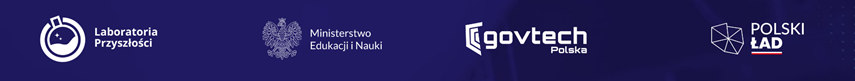 OPIS PRZEDMIOTU ZAMÓWIENIA DO ZADANIA NR 2 PN DOSTAWA LAPTOPÓW DO DRUKAREK 3D.Przedmiotem zamówienia jest dostawa wraz z montażem i przygotowaniem do użytkowania .Poprzez dostawę zamawiający rozumie dostarczenie towaru na adres Szkoły i wniesienie do wskazanego pomieszczenia  w dni robocze w godzinach od 8 do 15-tej.Poprzez montaż i przygotowanie do użytkowania zamawiający  rozumie rozpakowanie poszczególnych części wyposażenia i złożenie ich w funkcjonalną całość. Opcjonalnie – dostarczenie zmontowanego wyposażenia. W przypadku sprzętów elektronicznych  - pierwsze uruchomienie , ustawienie i zaprogramowanie w sposób umożliwiający dalsze korzystanie ze sprzętu przy wykorzystaniu szkolnej infrastruktury.Dostarczony przedmiot umowy  powinien być fabrycznie nowy , nieużywany, wolny od wad, oryginalnie zapakowany i objęty gwarancją producenta oraz wyprodukowany nie wcześniej niż rok przed ogłoszeniem postępowania , w wyniku którego zostanie zawarta umowa w sprawie zamówienia publicznego.Wszystkie komputery  powinny być dostarczone z niezbędnymi akcesoriami zasilającymi        ( kable, ładowarki, akumulatory, baterie itp.) oraz kablami transmisji danych  ( do połączenia sprzętu elektronicznego z komputerami).Zgodnie z warunkami programu Laboratoria Przyszłości minimalny okres gwarancji dla wyposażenia o jednostkowej wartości powyżej 500 zł. brutto wymagana jest gwarancja co najmniej 12 m-cy , autoryzowany serwis na terenie Polski , SLA do 3 tygodni, serwis i wsparcie techniczne    ( serwis obowiązkowo na terenie RP , wsparcie techniczne w języku  polskim), instrukcja obsługi w języku polskim.  Wykonawca powinien udzielić Zamawiającemu minimalnego okresu gwarancji zgodnie z założeniami programu Laboratoria Przyszłości. Dodatkowo punktowane w ocenie oferty będzie przedłużenie gwarancji i realizacja napraw bezpośrednio przez dostawcę z odbiorem i zwrotem naprawionych urządzeń (tzw. Gwarancja door- to door).Wykonawca powinien oferować sprzęt posiadający wymagane prawem certyfikaty bezpieczeństwa   i spełniania norm technicznych oraz atesty , spełniać wymagania techniczne opisane w załącznikach do SWZ oraz spełniające wymagania programu Laboratoria Przyszłości.Zamawiający nie dopuszcza składania ofert wariantowych.Lp.Szczegółowy opis przedmiotu zamówienia                                                          Wszystkie opisane parametry są wymaganiami minimalnymi. Zamawiający akceptuje rozwiązania o lepszych parametrach o ile nie powodują utraty funkcjonalności i wydajności oferowanego sprzętuIlość1.Komputer przenośny – laptop.                                                                      Wymagane parametry techniczne:Procesor 12 wątków,  6 rdzeni Pamięć RAM co najmniej 16 GB DDR4Taktowanie co najmniej 3200 MHzDysk SSD  o pojemności co najmniej 512 GBPrzekątna ekranu min. 15,6 caliPanel dotykowyRozdzielczość FHD ( 1920 X 1080 ) Powłoka przeciwodblaskowaSieć bezprzewodowa: Wi-Fi, BluetoothŁączność LAN 1 Gb/sKarta graficzna dedykowana zapewniająca wydajność wszystkich aplikacji multimedialnychWzmocniona konstrukcjaZabezpieczenie przed zalaniemWbudowane głośniki stereo, wbudowany mikrofonWejście mikrofonoweWejście słuchawkowe/głośnikowe – 1szt.Wbudowana kamera internetowa co najmniej 1MPIXDC-in ( wejście zasilania ) – 1 szt.Wydzielona klawiatura numeryczna.System operacyjny  współdziałający z oprogramowaniem., w języku polskim  wraz z nośnikiem zapewniającym ponowną instalację systemu. ( Kopia zapasowa). Spełniający następujące wymagania:Możliwość aktualizacji przez połączenie internetoweMusi mieć możliwość połączenia z usługą Microsoft pulpit zdalny oraz Teamviewer z których korzysta szkoła.Umożliwia korzystanie ze wszystkich usług oferowanych dla szkół na platformie Microsoft 365 w wersjach przeglądarkowych jak i pobranych na urządzenie aplikacjach bez stosowania oprogramowania pośredniczącegoUmożliwia projektowanie i drukowanie 3D, obróbkę obrazu i dźwięku.Umożliwia korzystanie z programów MS Office w wersjach od 2007 r. posiadanych przez szkołę.Umożliwia wgranie oryginalnych sterowników przez producenta sterowników do posiadanych przez szkołę drukarek i urządzeń wielofunkcyjnych m.in.: HP LaserJetPro.Złącza co najmniej:USB 3.0-   2 szt.USB 2.0 -  1 szt.HDMI 2.1 – 1 szt.Czytnik kart pamięci SD – 1 szt.Wejście umożliwiające podłączenie Internetu stacjonarnego – 1 szt2